Kita mit BissKita mit Biss ist ein Präventionsprogramm zur Verbesserung der Mundgesundheit und zur Reduzierung der frühkindlichen Karies bei Kindern im Kindergartenalter.Seit 2017 nehmen wir als DRK Kita an diesem Programm teil.Kernpunkte sind die tägliche Zahnpflege, eine kauaktive und weitgehend zuckerarme Ernährung.Durch wiederkehrende Rituale lernen die Kinder spielerisch Essen und Zähneputzen zu verbinden.Eltern und Erzieher/Innen arbeiten zusammen. Begleitet werden wir von dem zahnärztlichen Dienst / Gesundheitsamt Stadt Lünen, sowie einer Zahnarztpraxis in unserer Nähe.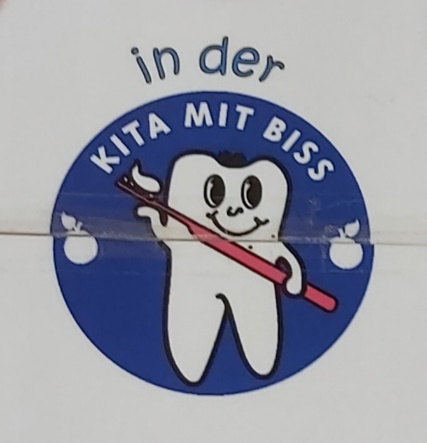 